Miyazaki International CollegeCourse SyllabusSpring 2022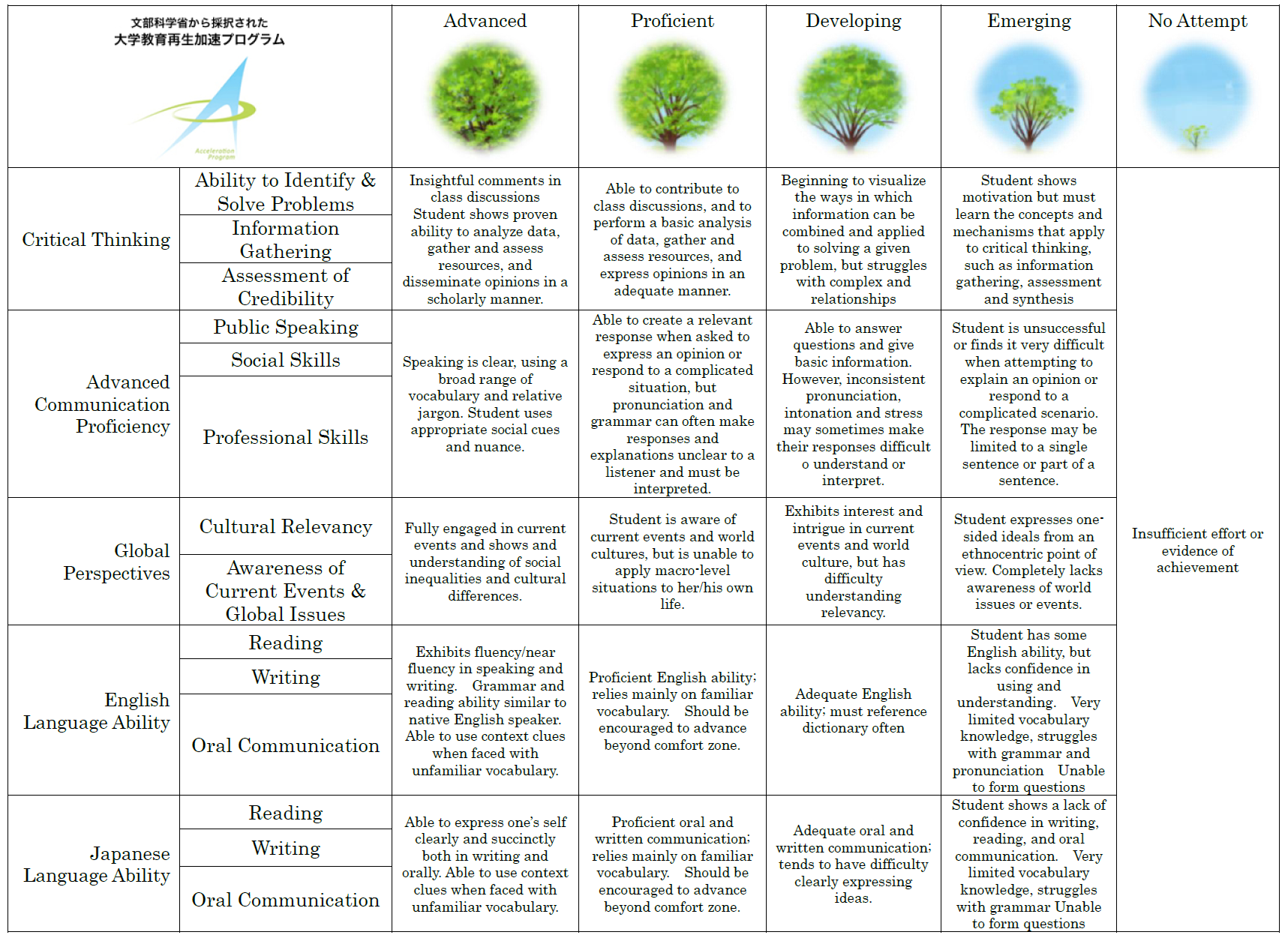 Course Title ( Credits )Interdisciplinary Art – ART311Course Designation for TCN/AContent TeacherContent TeacherInstructorE-mail addressakasai@sky.miyazaki-mic.ac.jpOffice/Ext1-405 / 3730Office hoursTue/Thu 15:00~16:30Language TeacherLanguage TeacherInstructorNAE-mail addressNAOffice/ExtNAOffice hoursNaCourse Description:Course Description:Course Description:Interdisciplinary art is an exciting new genre in which we will cross boundaries, explore ideas, and have new experiences. In this course, we will learn about a new breed of artists working together with a diverse range of researchers in fields such as psychology, brain science, and medical care to dynamically challenge the perceived limits of what art can do. The course consists of both theoretical and practical components and encourages students to apply what they learn in several projects after gaining a solid understanding of the historical and social framework of interdisciplinary art. Interdisciplinary art is an exciting new genre in which we will cross boundaries, explore ideas, and have new experiences. In this course, we will learn about a new breed of artists working together with a diverse range of researchers in fields such as psychology, brain science, and medical care to dynamically challenge the perceived limits of what art can do. The course consists of both theoretical and practical components and encourages students to apply what they learn in several projects after gaining a solid understanding of the historical and social framework of interdisciplinary art. Interdisciplinary art is an exciting new genre in which we will cross boundaries, explore ideas, and have new experiences. In this course, we will learn about a new breed of artists working together with a diverse range of researchers in fields such as psychology, brain science, and medical care to dynamically challenge the perceived limits of what art can do. The course consists of both theoretical and practical components and encourages students to apply what they learn in several projects after gaining a solid understanding of the historical and social framework of interdisciplinary art. Course Goals/Objectives:Course Goals/Objectives:Course Goals/Objectives:This course aims to:1. Deepen students understanding of historical and currents trends in interdisciplinary creative practices.2. Encourage students to consider the importance of collaboration and original and innovative thinking.3. Help students gain an understanding of real-life applications of human creativity and expression.4. Bridge the gap between theoretical learning in the classroom and the larger society. 5. Generate new ideas for possible artistic intervention in real world problems. This course aims to:1. Deepen students understanding of historical and currents trends in interdisciplinary creative practices.2. Encourage students to consider the importance of collaboration and original and innovative thinking.3. Help students gain an understanding of real-life applications of human creativity and expression.4. Bridge the gap between theoretical learning in the classroom and the larger society. 5. Generate new ideas for possible artistic intervention in real world problems. This course aims to:1. Deepen students understanding of historical and currents trends in interdisciplinary creative practices.2. Encourage students to consider the importance of collaboration and original and innovative thinking.3. Help students gain an understanding of real-life applications of human creativity and expression.4. Bridge the gap between theoretical learning in the classroom and the larger society. 5. Generate new ideas for possible artistic intervention in real world problems. Tentative Course ScheduleTentative Course ScheduleTentative Course ScheduleDayTopicContent/Activities1IntroductionCourse outline, and warm-up activities2History of interdisciplinary art 1 Historical framework reading and lecture3History of interdisciplinary art 2Historical framework discussion and activity4Multiple intelligence 1Theory and practice reading and lecture5Multiple intelligence 2Theory and practice discussion and activity6Creativity 1Theory and practice reading and lecture7Creativity 2Theory and practice discussion and activity8Art as a way of thinking 1Theory and practice reading and lecture9Art as a way of thinking 2Theory and practice discussion and activity10Art as a way of thinking 3Case study12Art as a way of thinking 4Workshop13Art as a way of thinkingReflection14Art and society 1Socially engaged art reading and lecture15Arts and society 2Socially engaged art discussion and activity16Arts and society 3Case study17Arts and society 4Workshop18Arts and society 5Reflection19Creative arts in education 1Arts based teaching and learning20Creative arts in education 2Arts based teaching and learning21Creative arts in therapy 1History of creative arts therapy22Creative arts in therapy 2Philosophies of creative arts therapy23Arts with childrenArts with children case study24Arts with hospitalArts in hospital case study25Arts in communityArts in community case study26Visual artArt workshop27DramaDrama workshop28WritingWriting workshop29Story tellingStory telling workshop30IntegrationReflection31FinalsRequired Materials:Required Materials:Required Materials:Folder for handoutsLoose leaf paperSmartphone or tablet for research conducted during classFolder for handoutsLoose leaf paperSmartphone or tablet for research conducted during classFolder for handoutsLoose leaf paperSmartphone or tablet for research conducted during classCourse Policies (Attendance, etc.)Course Policies (Attendance, etc.)Course Policies (Attendance, etc.)STUDENT RESPONSIBILITIES:If you miss a class during add/drop week for unexcused reasons, your place may be given to a waitlisted student.It is your responsibility to attend all classes, to participate actively as a member of the class, and to complete and hand in all assigned work as required.You are expected to inform instructor in advance if you must miss a class. If you miss a class, you are expected to obtain missing materials and catch up by talking to other students and the instructor as soon as possible.Excused absence from class (in case of illness or family emergency) requires a written notice from a doctor or other appropriate individuals within 7 days. All other absence from class will be considered “unexcused”.If you are not in the classroom when the instructor takes attendance, you will be marked as late. 3 late attendances will be counted as 1 absence. 5 unexcused absences will result in your required withdrawal from the course.LEARNING ENVIRONMENT:We will make efforts to address the different learning styles of students in the class. There will be a combination of whole-class activities, individually based activities, small group work, and lecture. You will have the opportunity to demonstrate your learning in both individual and group activities throughout the course. We will encourage you to practice and improve all of your English skills (reading, writing, speaking and listening).Students and instructors will work together to create safe learning environment for everyone. Harassment or bullying will not be tolerated.REASONABLE ACCOMMODATIONS:It is our goal that all students have an effective learning environment. Please let us know all necessary accommodations needed to make the class fully accessible. The instructor reserves the right to make changes to this syllabus at any time.STUDENT RESPONSIBILITIES:If you miss a class during add/drop week for unexcused reasons, your place may be given to a waitlisted student.It is your responsibility to attend all classes, to participate actively as a member of the class, and to complete and hand in all assigned work as required.You are expected to inform instructor in advance if you must miss a class. If you miss a class, you are expected to obtain missing materials and catch up by talking to other students and the instructor as soon as possible.Excused absence from class (in case of illness or family emergency) requires a written notice from a doctor or other appropriate individuals within 7 days. All other absence from class will be considered “unexcused”.If you are not in the classroom when the instructor takes attendance, you will be marked as late. 3 late attendances will be counted as 1 absence. 5 unexcused absences will result in your required withdrawal from the course.LEARNING ENVIRONMENT:We will make efforts to address the different learning styles of students in the class. There will be a combination of whole-class activities, individually based activities, small group work, and lecture. You will have the opportunity to demonstrate your learning in both individual and group activities throughout the course. We will encourage you to practice and improve all of your English skills (reading, writing, speaking and listening).Students and instructors will work together to create safe learning environment for everyone. Harassment or bullying will not be tolerated.REASONABLE ACCOMMODATIONS:It is our goal that all students have an effective learning environment. Please let us know all necessary accommodations needed to make the class fully accessible. The instructor reserves the right to make changes to this syllabus at any time.STUDENT RESPONSIBILITIES:If you miss a class during add/drop week for unexcused reasons, your place may be given to a waitlisted student.It is your responsibility to attend all classes, to participate actively as a member of the class, and to complete and hand in all assigned work as required.You are expected to inform instructor in advance if you must miss a class. If you miss a class, you are expected to obtain missing materials and catch up by talking to other students and the instructor as soon as possible.Excused absence from class (in case of illness or family emergency) requires a written notice from a doctor or other appropriate individuals within 7 days. All other absence from class will be considered “unexcused”.If you are not in the classroom when the instructor takes attendance, you will be marked as late. 3 late attendances will be counted as 1 absence. 5 unexcused absences will result in your required withdrawal from the course.LEARNING ENVIRONMENT:We will make efforts to address the different learning styles of students in the class. There will be a combination of whole-class activities, individually based activities, small group work, and lecture. You will have the opportunity to demonstrate your learning in both individual and group activities throughout the course. We will encourage you to practice and improve all of your English skills (reading, writing, speaking and listening).Students and instructors will work together to create safe learning environment for everyone. Harassment or bullying will not be tolerated.REASONABLE ACCOMMODATIONS:It is our goal that all students have an effective learning environment. Please let us know all necessary accommodations needed to make the class fully accessible. The instructor reserves the right to make changes to this syllabus at any time.Class Preparation and ReviewClass Preparation and ReviewClass Preparation and ReviewStudents are expected to spend at least one hour preparing for every hour of lesson, and one hour reviewing and doing homework. Make sure you review your notes after each class and make sure you understand the topics covered. Instructors are available outside the classroom in case students need additional assistance (please check office hours on the first page of this syllabus).Students are expected to spend at least one hour preparing for every hour of lesson, and one hour reviewing and doing homework. Make sure you review your notes after each class and make sure you understand the topics covered. Instructors are available outside the classroom in case students need additional assistance (please check office hours on the first page of this syllabus).Students are expected to spend at least one hour preparing for every hour of lesson, and one hour reviewing and doing homework. Make sure you review your notes after each class and make sure you understand the topics covered. Instructors are available outside the classroom in case students need additional assistance (please check office hours on the first page of this syllabus).Grades and GradingGrades and GradingGrades and GradingSatisfactory completion of all assignments are mandatory in order to pass the course.Homework, writing, and other assignments: 40%Unit tests, projects and quiz: 30%Final project: 30%The final grade will be determined as follows: 100-90 points: A, 89-80: B, 79-70: C, 69-60: D, 59 points or less FPlagiarismPlagiarism is not acceptable at MIC. Students must submit their own work and not copy from other sources, unless they credit their sources with appropriate referencing. Students caught copying information from other sources and pretending that it is their own work will automatically result in a grade of ‘F’ or withdrawal from the course. Satisfactory completion of all assignments are mandatory in order to pass the course.Homework, writing, and other assignments: 40%Unit tests, projects and quiz: 30%Final project: 30%The final grade will be determined as follows: 100-90 points: A, 89-80: B, 79-70: C, 69-60: D, 59 points or less FPlagiarismPlagiarism is not acceptable at MIC. Students must submit their own work and not copy from other sources, unless they credit their sources with appropriate referencing. Students caught copying information from other sources and pretending that it is their own work will automatically result in a grade of ‘F’ or withdrawal from the course. Satisfactory completion of all assignments are mandatory in order to pass the course.Homework, writing, and other assignments: 40%Unit tests, projects and quiz: 30%Final project: 30%The final grade will be determined as follows: 100-90 points: A, 89-80: B, 79-70: C, 69-60: D, 59 points or less FPlagiarismPlagiarism is not acceptable at MIC. Students must submit their own work and not copy from other sources, unless they credit their sources with appropriate referencing. Students caught copying information from other sources and pretending that it is their own work will automatically result in a grade of ‘F’ or withdrawal from the course. Diploma Policy ObjectivesDiploma Policy ObjectivesDiploma Policy ObjectivesWork completed in this course helps students achieve the following Diploma Policy objective(s):Advanced thinking skills (comparison, analysis, synthesis, and evaluation) based on critical thinking (critical and analytic thought)The ability to understand and accept different cultures developed through acquisition of a broad knowledge and comparison of the cultures of Japan and other nations.The ability to identify and solve problemsAdvanced communicative proficiency in both Japanese and EnglishProficiency in the use of information technology Work completed in this course helps students achieve the following Diploma Policy objective(s):Advanced thinking skills (comparison, analysis, synthesis, and evaluation) based on critical thinking (critical and analytic thought)The ability to understand and accept different cultures developed through acquisition of a broad knowledge and comparison of the cultures of Japan and other nations.The ability to identify and solve problemsAdvanced communicative proficiency in both Japanese and EnglishProficiency in the use of information technology Work completed in this course helps students achieve the following Diploma Policy objective(s):Advanced thinking skills (comparison, analysis, synthesis, and evaluation) based on critical thinking (critical and analytic thought)The ability to understand and accept different cultures developed through acquisition of a broad knowledge and comparison of the cultures of Japan and other nations.The ability to identify and solve problemsAdvanced communicative proficiency in both Japanese and EnglishProficiency in the use of information technology 